Landeskinderturnfest 2019 HeilbronnMitarbeitTurnfeststand / JugendstandFreitag, 19. Juli 2019		ca. 08.00 – 13.30 Uhr (1 Pers.)		ca. 13.00 – 17.30 Uhr (1 Pers.)	ca. 17:00 – 20:30 Uhr (1 Pers.)Samstag, 20. Juli 2019	ca. 08.30 	– 13.00 Uhr (1 Pers.)	ca. 12.30 	– 17.00 Uhr (1 Pers.)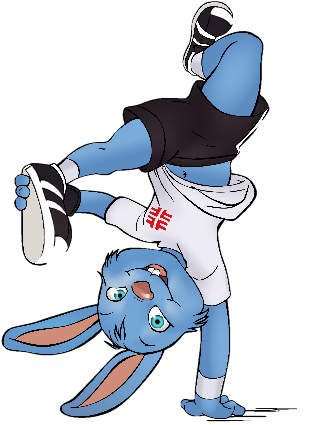 	ca. 16.30 	– 20.30 Uhr (1 Pers.)Sonntag, 21. Juli 2019	ca. 08.30	 – 12.00 Uhr (1 Pers.)	ca. 11.30 	– 15.00 Uhr (1 Pers.)Beschreibung der Aufgaben- Anlaufstelle für Besucher- Ausgabe Turni-Pass- Start und Ziel der Turni-Chaos-RallyeOrganisatorischer AblaufBei der Helferbesprechung ca. 2-3 Wochen vor dem Landeskinderturnfest werden alle offenen Fragen geklärt.Verein	:												Ansprechpartner/in:											Tel.:													E-Mail-Adresse:											Änderungen vorbehaltenTabelle kann als vereinsinterne Helferübersicht verwendet werden. 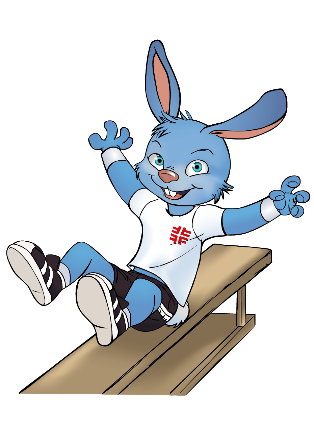 Mitarbeit Turnfeststand / JugendstandFreitag, 19. Juli 2019, 	ca. 08.00 – 13.30 Uhr, (1 Pers.)	ca. 13.00 – 17.30 Uhr, (1 Pers.)	ca. 17.00 – 20.30 Uhr (1 Pers.)Samstag, 20. Juli 2019,	ca. 08.00 – 13.00 Uhr, (1 Pers.)	ca. 12.30 – 17.00 Uhr, (1 Pers.)	ca. 16.30 – 20.30 Uhr, (1 Pers.)Sonntag, 21. Juli 2019,	ca. 08.30 – 12.00 Uhr, (1 Pers.)	ca. 11.30 – 15.00 Uhr, (1 Pers.)Verein:		 	______________________________________			Tel.:			______________________________________Verantwortlicher Ansprechpartner: 	______________________________________			E-Mail-Adresse:	______________________________________EinsatztagEinsatzzeitAnzahl der HelferFreitag, 19.7.ca. 08.00 – 13.30 UhrFreitag, 19.7.ca. 13.00 – 17.30 UhrFreitag, 19.7.Ca.17.00 – 20.30 UhrSamstag, 20.7.ca. 08.00 – 13.00 UhrSamstag, 20.7.ca. 12.30 – 17.00 UhrSamstag, 20.7.ca. 16.30 – 20.30 UhrSonntag, 21.7.ca. 08.30 – 12.00 UhrSonntag, 21.7.ca. 11.30 – 15.00 UhrEinsatztagZeiten(siehe oben)VereinVornameNameTelefonMobilE-MailT-ShirtGröße